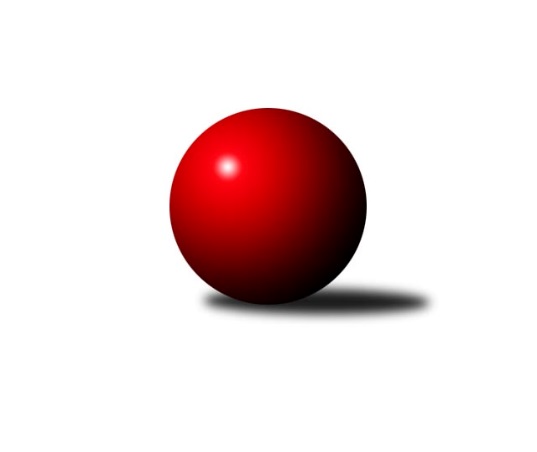 Č.15Ročník 2021/2022	14.6.2024 Zlínský krajský přebor 2021/2022Statistika 15. kolaTabulka družstev:		družstvo	záp	výh	rem	proh	skore	sety	průměr	body	plné	dorážka	chyby	1.	KK Kroměříž A	15	14	0	1	96.5 : 23.5 	(127.5 : 52.5)	2665	28	1808	857	34.7	2.	TJ Valašské Meziříčí C	14	10	1	3	76.5 : 35.5 	(102.0 : 66.0)	2589	21	1793	796	41.4	3.	TJ Gumárny Zubří	15	10	0	5	75.5 : 44.5 	(99.5 : 80.5)	2591	20	1796	794	41.8	4.	KK Camo Slavičín A	15	9	2	4	71.5 : 48.5 	(102.5 : 77.5)	2585	20	1794	791	38.9	5.	TJ Kelč	14	9	0	5	66.5 : 45.5 	(97.5 : 70.5)	2558	18	1776	782	42.4	6.	KC Zlín C	14	8	0	6	55.5 : 56.5 	(87.5 : 80.5)	2530	16	1754	777	42.7	7.	SC Bylnice	14	5	1	8	46.0 : 66.0 	(69.0 : 99.0)	2477	11	1729	749	43.4	8.	KK Camo Slavičín B	14	4	1	9	45.0 : 67.0 	(70.5 : 97.5)	2444	9	1721	723	51.8	9.	TJ Bojkovice Krons B	15	4	1	10	37.0 : 83.0 	(61.5 : 118.5)	2442	9	1722	719	53.2	10.	VKK Vsetín B	15	4	0	11	42.5 : 77.5 	(73.5 : 106.5)	2470	8	1737	733	53.6	11.	TJ Sokol Machová B	14	3	1	10	43.0 : 69.0 	(80.0 : 88.0)	2511	7	1749	762	50	12.	KK Kroměříž B	15	3	1	11	40.5 : 79.5 	(73.0 : 107.0)	2494	7	1746	748	53.5Tabulka doma:		družstvo	záp	výh	rem	proh	skore	sety	průměr	body	maximum	minimum	1.	KK Kroměříž A	8	8	0	0	56.0 : 8.0 	(71.0 : 25.0)	2516	16	2551	2471	2.	TJ Valašské Meziříčí C	7	7	0	0	48.5 : 7.5 	(61.0 : 23.0)	2665	14	2767	2599	3.	TJ Kelč	8	6	0	2	40.5 : 23.5 	(57.5 : 38.5)	2534	12	2618	2460	4.	KK Camo Slavičín A	8	5	2	1	39.0 : 25.0 	(55.0 : 41.0)	2656	12	2728	2548	5.	TJ Gumárny Zubří	8	5	0	3	41.5 : 22.5 	(57.5 : 38.5)	2542	10	2613	2493	6.	SC Bylnice	6	4	0	2	28.0 : 20.0 	(36.0 : 36.0)	2530	8	2591	2433	7.	KC Zlín C	6	4	0	2	26.0 : 22.0 	(41.0 : 31.0)	2629	8	2698	2572	8.	TJ Bojkovice Krons B	7	3	0	4	21.0 : 35.0 	(33.5 : 50.5)	2612	6	2795	2450	9.	KK Camo Slavičín B	7	2	1	4	27.0 : 29.0 	(41.5 : 42.5)	2622	5	2706	2532	10.	VKK Vsetín B	7	2	0	5	21.5 : 34.5 	(37.5 : 46.5)	2480	4	2553	2404	11.	TJ Sokol Machová B	8	1	1	6	24.0 : 40.0 	(47.0 : 49.0)	2519	3	2581	2452	12.	KK Kroměříž B	7	1	0	6	19.0 : 37.0 	(33.5 : 50.5)	2342	2	2405	2283Tabulka venku:		družstvo	záp	výh	rem	proh	skore	sety	průměr	body	maximum	minimum	1.	KK Kroměříž A	7	6	0	1	40.5 : 15.5 	(56.5 : 27.5)	2667	12	2880	2532	2.	TJ Gumárny Zubří	7	5	0	2	34.0 : 22.0 	(42.0 : 42.0)	2599	10	2757	2458	3.	KK Camo Slavičín A	7	4	0	3	32.5 : 23.5 	(47.5 : 36.5)	2594	8	2761	2372	4.	KC Zlín C	8	4	0	4	29.5 : 34.5 	(46.5 : 49.5)	2516	8	2657	2345	5.	TJ Valašské Meziříčí C	7	3	1	3	28.0 : 28.0 	(41.0 : 43.0)	2574	7	2664	2406	6.	TJ Kelč	6	3	0	3	26.0 : 22.0 	(40.0 : 32.0)	2562	6	2733	2343	7.	KK Kroměříž B	8	2	1	5	21.5 : 42.5 	(39.5 : 56.5)	2494	5	2629	2343	8.	TJ Sokol Machová B	6	2	0	4	19.0 : 29.0 	(33.0 : 39.0)	2509	4	2600	2423	9.	KK Camo Slavičín B	7	2	0	5	18.0 : 38.0 	(29.0 : 55.0)	2415	4	2560	2251	10.	VKK Vsetín B	8	2	0	6	21.0 : 43.0 	(36.0 : 60.0)	2478	4	2588	2240	11.	SC Bylnice	8	1	1	6	18.0 : 46.0 	(33.0 : 63.0)	2470	3	2641	2321	12.	TJ Bojkovice Krons B	8	1	1	6	16.0 : 48.0 	(28.0 : 68.0)	2417	3	2566	2239Tabulka podzimní části:		družstvo	záp	výh	rem	proh	skore	sety	průměr	body	doma	venku	1.	KK Kroměříž A	11	10	0	1	70.5 : 17.5 	(92.5 : 39.5)	2630	20 	6 	0 	0 	4 	0 	1	2.	TJ Valašské Meziříčí C	11	9	0	2	63.5 : 24.5 	(84.0 : 48.0)	2575	18 	6 	0 	0 	3 	0 	2	3.	TJ Gumárny Zubří	11	7	0	4	54.0 : 34.0 	(72.5 : 59.5)	2586	14 	3 	0 	2 	4 	0 	2	4.	KK Camo Slavičín A	11	6	1	4	45.0 : 43.0 	(67.5 : 64.5)	2541	13 	4 	1 	1 	2 	0 	3	5.	TJ Kelč	11	6	0	5	46.5 : 41.5 	(72.5 : 59.5)	2527	12 	4 	0 	2 	2 	0 	3	6.	KC Zlín C	11	6	0	5	43.5 : 44.5 	(67.5 : 64.5)	2530	12 	4 	0 	1 	2 	0 	4	7.	KK Camo Slavičín B	11	4	1	6	39.0 : 49.0 	(56.5 : 75.5)	2449	9 	2 	1 	2 	2 	0 	4	8.	SC Bylnice	11	4	1	6	37.0 : 51.0 	(55.0 : 77.0)	2473	9 	3 	0 	2 	1 	1 	4	9.	KK Kroměříž B	11	3	1	7	35.0 : 53.0 	(59.5 : 72.5)	2528	7 	1 	0 	4 	2 	1 	3	10.	TJ Bojkovice Krons B	11	3	1	7	29.0 : 59.0 	(47.0 : 85.0)	2441	7 	3 	0 	2 	0 	1 	5	11.	VKK Vsetín B	11	3	0	8	33.0 : 55.0 	(57.5 : 74.5)	2455	6 	2 	0 	4 	1 	0 	4	12.	TJ Sokol Machová B	11	2	1	8	32.0 : 56.0 	(60.0 : 72.0)	2514	5 	1 	1 	4 	1 	0 	4Tabulka jarní části:		družstvo	záp	výh	rem	proh	skore	sety	průměr	body	doma	venku	1.	KK Kroměříž A	4	4	0	0	26.0 : 6.0 	(35.0 : 13.0)	2697	8 	2 	0 	0 	2 	0 	0 	2.	KK Camo Slavičín A	4	3	1	0	26.5 : 5.5 	(35.0 : 13.0)	2678	7 	1 	1 	0 	2 	0 	0 	3.	TJ Kelč	3	3	0	0	20.0 : 4.0 	(25.0 : 11.0)	2649	6 	2 	0 	0 	1 	0 	0 	4.	TJ Gumárny Zubří	4	3	0	1	21.5 : 10.5 	(27.0 : 21.0)	2660	6 	2 	0 	1 	1 	0 	0 	5.	KC Zlín C	3	2	0	1	12.0 : 12.0 	(20.0 : 16.0)	2516	4 	0 	0 	1 	2 	0 	0 	6.	TJ Valašské Meziříčí C	3	1	1	1	13.0 : 11.0 	(18.0 : 18.0)	2619	3 	1 	0 	0 	0 	1 	1 	7.	TJ Sokol Machová B	3	1	0	2	11.0 : 13.0 	(20.0 : 16.0)	2538	2 	0 	0 	2 	1 	0 	0 	8.	SC Bylnice	3	1	0	2	9.0 : 15.0 	(14.0 : 22.0)	2472	2 	1 	0 	0 	0 	0 	2 	9.	VKK Vsetín B	4	1	0	3	9.5 : 22.5 	(16.0 : 32.0)	2484	2 	0 	0 	1 	1 	0 	2 	10.	TJ Bojkovice Krons B	4	1	0	3	8.0 : 24.0 	(14.5 : 33.5)	2484	2 	0 	0 	2 	1 	0 	1 	11.	KK Camo Slavičín B	3	0	0	3	6.0 : 18.0 	(14.0 : 22.0)	2465	0 	0 	0 	2 	0 	0 	1 	12.	KK Kroměříž B	4	0	0	4	5.5 : 26.5 	(13.5 : 34.5)	2370	0 	0 	0 	2 	0 	0 	2 Zisk bodů pro družstvo:		jméno hráče	družstvo	body	zápasy	v %	dílčí body	sety	v %	1.	Tomáš Kejík 	KK Kroměříž A 	14	/	14	(100%)	27	/	28	(96%)	2.	Ludmila Satinská 	TJ Gumárny Zubří 	14	/	14	(100%)	22	/	28	(79%)	3.	Jiří Tesař 	KK Kroměříž A 	13	/	14	(93%)	24.5	/	28	(88%)	4.	Tomáš Vybíral 	TJ Kelč 	13	/	14	(93%)	22	/	28	(79%)	5.	Radek Ingr 	KK Kroměříž A 	11.5	/	15	(77%)	17	/	30	(57%)	6.	Pavel Chvatík 	TJ Kelč 	10	/	13	(77%)	21	/	26	(81%)	7.	Karel Kabela 	KK Camo Slavičín A 	10	/	13	(77%)	19.5	/	26	(75%)	8.	Petr Peléšek 	KK Camo Slavičín B 	10	/	14	(71%)	22	/	28	(79%)	9.	Miroslav Volek 	TJ Valašské Meziříčí C 	10	/	14	(71%)	18.5	/	28	(66%)	10.	Josef Bařinka 	SC Bylnice 	10	/	14	(71%)	18	/	28	(64%)	11.	Tomáš Stodůlka 	TJ Gumárny Zubří 	10	/	14	(71%)	15	/	28	(54%)	12.	Miroslav Kubík 	VKK Vsetín B 	10	/	15	(67%)	17	/	30	(57%)	13.	Kateřina Ondrouchová 	KK Kroměříž B 	9.5	/	14	(68%)	16	/	28	(57%)	14.	Daniel Mach 	KK Kroměříž A 	9	/	12	(75%)	18.5	/	24	(77%)	15.	Miloslav Plesník 	TJ Valašské Meziříčí C 	9	/	12	(75%)	16.5	/	24	(69%)	16.	Petr Pavelka 	TJ Kelč 	9	/	14	(64%)	18	/	28	(64%)	17.	Alois Beňo 	SC Bylnice 	9	/	14	(64%)	14	/	28	(50%)	18.	Jiří Satinský 	TJ Gumárny Zubří 	9	/	15	(60%)	20	/	30	(67%)	19.	Petr Cahlík 	TJ Valašské Meziříčí C 	8	/	11	(73%)	16	/	22	(73%)	20.	Rudolf Fojtík 	KK Camo Slavičín A 	8	/	11	(73%)	14	/	22	(64%)	21.	Pavel Struhař 	KC Zlín C 	8	/	11	(73%)	14	/	22	(64%)	22.	David Hanke 	TJ Bojkovice Krons B 	8	/	13	(62%)	15.5	/	26	(60%)	23.	Tomáš Kuchta 	KK Kroměříž A 	8	/	13	(62%)	14.5	/	26	(56%)	24.	Michal Petráš 	KK Camo Slavičín B 	8	/	14	(57%)	17.5	/	28	(63%)	25.	Jiří Michalík 	TJ Sokol Machová B 	8	/	14	(57%)	16	/	28	(57%)	26.	Lubomír Zábel 	SC Bylnice 	8	/	14	(57%)	15	/	28	(54%)	27.	Libor Pekárek 	KK Camo Slavičín A 	7.5	/	14	(54%)	16	/	28	(57%)	28.	Robert Řihák 	KK Camo Slavičín A 	7	/	10	(70%)	11.5	/	20	(58%)	29.	Jozef Kundrata 	TJ Bojkovice Krons B 	7	/	10	(70%)	10	/	20	(50%)	30.	Richard Ťulpa 	KK Camo Slavičín A 	7	/	11	(64%)	12	/	22	(55%)	31.	Miroslav Míšek 	KK Kroměříž B 	7	/	12	(58%)	14	/	24	(58%)	32.	Petr Mňačko 	KC Zlín C 	7	/	13	(54%)	16.5	/	26	(63%)	33.	Miroslav Macháček 	TJ Gumárny Zubří 	7	/	13	(54%)	13	/	26	(50%)	34.	Petr Boček 	KK Kroměříž A 	7	/	13	(54%)	12.5	/	26	(48%)	35.	Jiří Fryštacký 	TJ Sokol Machová B 	7	/	14	(50%)	18	/	28	(64%)	36.	Jaroslav Trochta 	KC Zlín C 	7	/	14	(50%)	17	/	28	(61%)	37.	Radek Vetyška 	TJ Gumárny Zubří 	6.5	/	11	(59%)	13	/	22	(59%)	38.	Pavla Žádníková 	KC Zlín C 	6.5	/	13	(50%)	12	/	26	(46%)	39.	Martin Kovács 	VKK Vsetín B 	6.5	/	14	(46%)	12	/	28	(43%)	40.	Ondřej Fojtík 	KK Camo Slavičín B 	6	/	8	(75%)	7	/	16	(44%)	41.	Jaroslav Pavlík 	KK Kroměříž A 	6	/	9	(67%)	13.5	/	18	(75%)	42.	Petr Jandík 	TJ Valašské Meziříčí C 	6	/	9	(67%)	11	/	18	(61%)	43.	Erik Jadavan 	KK Camo Slavičín A 	6	/	11	(55%)	11	/	22	(50%)	44.	Miroslav Macega 	KK Kroměříž B 	6	/	14	(43%)	11	/	28	(39%)	45.	Miroslav Pavelka 	TJ Kelč 	6	/	14	(43%)	10.5	/	28	(38%)	46.	Zdeněk Chvatík 	TJ Kelč 	5.5	/	13	(42%)	12	/	26	(46%)	47.	Petr Tomášek 	TJ Valašské Meziříčí C 	5	/	7	(71%)	11	/	14	(79%)	48.	Šárka Drahotuská 	TJ Sokol Machová B 	5	/	11	(45%)	9	/	22	(41%)	49.	Radek Rak 	KK Camo Slavičín A 	5	/	12	(42%)	11	/	24	(46%)	50.	Tomáš Matlach 	KC Zlín C 	5	/	13	(38%)	14	/	26	(54%)	51.	Zdeněk Drlík 	KK Kroměříž B 	5	/	13	(38%)	12.5	/	26	(48%)	52.	Michal Machala 	TJ Bojkovice Krons B 	5	/	13	(38%)	7	/	26	(27%)	53.	Bohumil Fryštacký 	TJ Sokol Machová B 	5	/	14	(36%)	11.5	/	28	(41%)	54.	Jaroslav Pavlát 	TJ Gumárny Zubří 	4	/	5	(80%)	5	/	10	(50%)	55.	Radek Olejník 	TJ Valašské Meziříčí C 	4	/	7	(57%)	7	/	14	(50%)	56.	Josef Konvičný 	TJ Valašské Meziříčí C 	4	/	7	(57%)	6	/	14	(43%)	57.	Miloš Jandík 	TJ Valašské Meziříčí C 	4	/	9	(44%)	7	/	18	(39%)	58.	Kamil Vrána 	KK Camo Slavičín B 	4	/	9	(44%)	6.5	/	18	(36%)	59.	Radim Metelka 	VKK Vsetín B 	4	/	11	(36%)	8	/	22	(36%)	60.	Martin Růžička 	KK Kroměříž B 	4	/	12	(33%)	6	/	24	(25%)	61.	Antonín Plesník 	TJ Kelč 	4	/	13	(31%)	12	/	26	(46%)	62.	Stanislav Horečný 	SC Bylnice 	4	/	13	(31%)	8	/	26	(31%)	63.	Michal Ondrušek 	TJ Bojkovice Krons B 	4	/	14	(29%)	11	/	28	(39%)	64.	Jindřich Cahlík 	TJ Valašské Meziříčí C 	3.5	/	4	(88%)	6	/	8	(75%)	65.	Roman Janošek 	TJ Gumárny Zubří 	3	/	5	(60%)	4	/	10	(40%)	66.	Karel Navrátil 	VKK Vsetín B 	3	/	7	(43%)	9	/	14	(64%)	67.	Margita Fryštacká 	TJ Sokol Machová B 	3	/	7	(43%)	6	/	14	(43%)	68.	Lukáš Michalík 	TJ Sokol Machová B 	3	/	8	(38%)	7.5	/	16	(47%)	69.	Jiří Plášek 	VKK Vsetín B 	3	/	9	(33%)	5	/	18	(28%)	70.	Dušan Tománek 	KK Camo Slavičín B 	3	/	11	(27%)	8.5	/	22	(39%)	71.	Samuel Kliment 	KC Zlín C 	2	/	2	(100%)	4	/	4	(100%)	72.	Vlastimil Kancner 	VKK Vsetín B 	2	/	2	(100%)	2	/	4	(50%)	73.	Václav Vlček 	TJ Sokol Machová B 	2	/	3	(67%)	3	/	6	(50%)	74.	Čestmír Pekárek 	KK Camo Slavičín A 	2	/	5	(40%)	6.5	/	10	(65%)	75.	Petr Hanousek 	KK Camo Slavičín B 	2	/	5	(40%)	3	/	10	(30%)	76.	Lukáš Trochta 	KC Zlín C 	2	/	8	(25%)	6	/	16	(38%)	77.	Tomáš Hnátek 	VKK Vsetín B 	2	/	8	(25%)	4	/	16	(25%)	78.	Lenka Kotrlová 	VKK Vsetín B 	2	/	9	(22%)	6	/	18	(33%)	79.	Petr Spurný 	VKK Vsetín B 	2	/	10	(20%)	8.5	/	20	(43%)	80.	Dominik Slavíček 	TJ Bojkovice Krons B 	2	/	14	(14%)	9	/	28	(32%)	81.	Jaroslav Slováček 	SC Bylnice 	2	/	14	(14%)	7	/	28	(25%)	82.	Jiří Janšta 	KC Zlín C 	1	/	1	(100%)	2	/	2	(100%)	83.	Marie Pavelková 	TJ Kelč 	1	/	1	(100%)	1	/	2	(50%)	84.	Jan Lahuta 	TJ Bojkovice Krons B 	1	/	1	(100%)	1	/	2	(50%)	85.	Ladislav Strnad 	SC Bylnice 	1	/	2	(50%)	2	/	4	(50%)	86.	Ondřej Novák 	SC Bylnice 	1	/	3	(33%)	2	/	6	(33%)	87.	Martina Nováková 	TJ Sokol Machová B 	1	/	4	(25%)	4	/	8	(50%)	88.	Václav Zeman 	TJ Gumárny Zubří 	1	/	4	(25%)	3	/	8	(38%)	89.	Karel Skoumal 	KC Zlín C 	1	/	4	(25%)	2	/	8	(25%)	90.	Ota Adámek 	TJ Gumárny Zubří 	1	/	5	(20%)	3.5	/	10	(35%)	91.	Roman Škrabal 	TJ Sokol Machová B 	1	/	6	(17%)	3	/	12	(25%)	92.	Petr Buksa 	KK Kroměříž B 	1	/	7	(14%)	5	/	14	(36%)	93.	Rostislav Studeník 	KK Camo Slavičín B 	1	/	7	(14%)	2	/	14	(14%)	94.	Vlastimil Struhař 	TJ Bojkovice Krons B 	1	/	10	(10%)	4	/	20	(20%)	95.	Ondřej Masař 	SC Bylnice 	1	/	10	(10%)	3	/	20	(15%)	96.	Ivana Bartošová 	KK Camo Slavičín B 	1	/	10	(10%)	3	/	20	(15%)	97.	Milan Skopal 	KK Kroměříž B 	1	/	12	(8%)	7.5	/	24	(31%)	98.	Miroslav Ševeček 	TJ Sokol Machová B 	0	/	1	(0%)	1	/	2	(50%)	99.	Martin Kuropata 	TJ Valašské Meziříčí C 	0	/	1	(0%)	1	/	2	(50%)	100.	Martin Jarábek 	TJ Kelč 	0	/	1	(0%)	1	/	2	(50%)	101.	Radek Husek 	TJ Sokol Machová B 	0	/	1	(0%)	1	/	2	(50%)	102.	František Fojtík 	TJ Valašské Meziříčí C 	0	/	1	(0%)	1	/	2	(50%)	103.	Stanislav Pitrun 	TJ Kelč 	0	/	1	(0%)	0	/	2	(0%)	104.	Josef Vaculík 	KK Kroměříž B 	0	/	1	(0%)	0	/	2	(0%)	105.	Jaroslav Tobola 	TJ Valašské Meziříčí C 	0	/	1	(0%)	0	/	2	(0%)	106.	Evžen Štětkař 	KC Zlín C 	0	/	1	(0%)	0	/	2	(0%)	107.	Viktor Vaculík 	KK Kroměříž B 	0	/	1	(0%)	0	/	2	(0%)	108.	Matěj Čunek 	KC Zlín C 	0	/	1	(0%)	0	/	2	(0%)	109.	Petr Pavlíček 	TJ Gumárny Zubří 	0	/	2	(0%)	1	/	4	(25%)	110.	Petr Dlouhý 	KK Kroměříž B 	0	/	2	(0%)	1	/	4	(25%)	111.	Petr Trefil 	KK Camo Slavičín B 	0	/	2	(0%)	0	/	4	(0%)	112.	Hana Polišenská 	KC Zlín C 	0	/	2	(0%)	0	/	4	(0%)	113.	Patrik Zepřálka 	TJ Gumárny Zubří 	0	/	2	(0%)	0	/	4	(0%)	114.	Martin Orság 	VKK Vsetín B 	0	/	4	(0%)	2	/	8	(25%)	115.	Radomír Kozáček 	TJ Bojkovice Krons B 	0	/	6	(0%)	2	/	12	(17%)	116.	Jaroslav Sojka 	TJ Bojkovice Krons B 	0	/	7	(0%)	1	/	14	(7%)Průměry na kuželnách:		kuželna	průměr	plné	dorážka	chyby	výkon na hráče	1.	TJ Bojkovice Krons, 1-2	2646	1831	815	44.9	(441.2)	2.	KK Slavičín, 1-2	2624	1805	818	45.2	(437.4)	3.	KC Zlín, 1-4	2616	1800	816	44.0	(436.0)	4.	TJ Valašské Meziříčí, 1-4	2602	1801	800	43.2	(433.8)	5.	TJ Sokol Machová, 1-2	2535	1773	761	47.2	(422.5)	6.	TJ Zbrojovka Vsetín, 1-4	2513	1746	766	42.0	(418.9)	7.	TJ Gumárny Zubří, 1-2	2500	1731	768	46.6	(416.7)	8.	TJ Kelč, 1-2	2488	1728	759	44.3	(414.7)	9.	KK Kroměříž, 1-4	2398	1682	716	50.5	(399.8)Nejlepší výkony na kuželnách:TJ Bojkovice Krons, 1-2KK Kroměříž A	2880	14. kolo	Tomáš Kejík 	KK Kroměříž A	540	14. koloTJ Bojkovice Krons B	2795	11. kolo	Daniel Mach 	KK Kroměříž A	530	14. koloKK Camo Slavičín A	2761	12. kolo	Jiří Satinský 	TJ Gumárny Zubří	490	4. koloTJ Bojkovice Krons B	2690	6. kolo	Radek Olejník 	TJ Valašské Meziříčí C	485	11. koloTJ Bojkovice Krons B	2683	9. kolo	Radek Ingr 	KK Kroměříž A	480	14. koloTJ Gumárny Zubří	2669	4. kolo	Vlastimil Struhař 	TJ Bojkovice Krons B	476	11. koloTJ Valašské Meziříčí C	2658	11. kolo	Michal Ondrušek 	TJ Bojkovice Krons B	475	6. koloSC Bylnice	2641	9. kolo	Jozef Kundrata 	TJ Bojkovice Krons B	475	4. koloKK Kroměříž B	2629	6. kolo	Erik Jadavan 	KK Camo Slavičín A	475	12. koloTJ Bojkovice Krons B	2586	4. kolo	Michal Machala 	TJ Bojkovice Krons B	475	11. koloKK Slavičín, 1-2TJ Gumárny Zubří	2757	14. kolo	Petr Peléšek 	KK Camo Slavičín B	514	7. koloKK Camo Slavičín A	2728	6. kolo	Petr Mňačko 	KC Zlín C	502	4. koloKK Camo Slavičín A	2727	13. kolo	Tomáš Kejík 	KK Kroměříž A	501	2. koloTJ Gumárny Zubří	2719	8. kolo	Radek Vetyška 	TJ Gumárny Zubří	497	14. koloKK Camo Slavičín A	2715	11. kolo	Petr Tomášek 	TJ Valašské Meziříčí C	495	15. koloKK Camo Slavičín B	2706	14. kolo	Robert Řihák 	KK Camo Slavičín A	494	8. koloKK Camo Slavičín A	2702	8. kolo	Erik Jadavan 	KK Camo Slavičín A	491	13. koloTJ Valašské Meziříčí C	2664	15. kolo	Libor Pekárek 	KK Camo Slavičín A	491	6. koloKK Camo Slavičín B	2658	9. kolo	Tomáš Vybíral 	TJ Kelč	485	5. koloKC Zlín C	2657	4. kolo	Ondřej Fojtík 	KK Camo Slavičín B	484	12. koloKC Zlín, 1-4TJ Kelč	2733	13. kolo	Petr Pavelka 	TJ Kelč	528	13. koloKC Zlín C	2698	5. kolo	Jaroslav Trochta 	KC Zlín C	489	3. koloKC Zlín C	2682	15. kolo	Ota Adámek 	TJ Gumárny Zubří	487	1. koloKK Camo Slavičín A	2681	9. kolo	Pavel Chvatík 	TJ Kelč	480	13. koloKC Zlín C	2669	1. kolo	Pavla Žádníková 	KC Zlín C	479	13. koloTJ Gumárny Zubří	2661	1. kolo	Pavel Struhař 	KC Zlín C	478	15. koloKC Zlín C	2650	13. kolo	Pavla Žádníková 	KC Zlín C	477	15. koloKC Zlín C	2610	3. kolo	Jaroslav Trochta 	KC Zlín C	474	15. koloKK Camo Slavičín B	2590	15. kolo	Samuel Kliment 	KC Zlín C	474	13. koloKC Zlín C	2573	7. kolo	Jaroslav Trochta 	KC Zlín C	473	5. koloTJ Valašské Meziříčí, 1-4TJ Valašské Meziříčí C	2767	10. kolo	Miloslav Plesník 	TJ Valašské Meziříčí C	500	1. koloTJ Valašské Meziříčí C	2681	1. kolo	Josef Bařinka 	SC Bylnice	498	1. koloTJ Valašské Meziříčí C	2678	5. kolo	Miroslav Volek 	TJ Valašské Meziříčí C	497	13. koloTJ Valašské Meziříčí C	2663	13. kolo	Miroslav Volek 	TJ Valašské Meziříčí C	496	10. koloTJ Valašské Meziříčí C	2644	8. kolo	Petr Cahlík 	TJ Valašské Meziříčí C	485	10. koloTJ Valašské Meziříčí C	2626	3. kolo	Jiří Fryštacký 	TJ Sokol Machová B	479	5. koloTJ Valašské Meziříčí C	2599	4. kolo	Petr Cahlík 	TJ Valašské Meziříčí C	478	3. koloSC Bylnice	2595	1. kolo	Pavla Žádníková 	KC Zlín C	475	8. koloKC Zlín C	2573	8. kolo	Jindřich Cahlík 	TJ Valašské Meziříčí C	475	8. koloTJ Sokol Machová B	2564	5. kolo	Radek Olejník 	TJ Valašské Meziříčí C	474	4. koloTJ Sokol Machová, 1-2KK Kroměříž A	2740	8. kolo	Jiří Fryštacký 	TJ Sokol Machová B	485	3. koloTJ Kelč	2623	7. kolo	Alois Beňo 	SC Bylnice	484	3. koloTJ Sokol Machová B	2581	7. kolo	Radek Ingr 	KK Kroměříž A	483	8. koloTJ Sokol Machová B	2573	10. kolo	Tomáš Kejík 	KK Kroměříž A	480	8. koloTJ Bojkovice Krons B	2551	13. kolo	Pavel Chvatík 	TJ Kelč	469	7. koloTJ Sokol Machová B	2548	13. kolo	Kamil Vrána 	KK Camo Slavičín B	468	1. koloTJ Sokol Machová B	2530	8. kolo	Tomáš Vybíral 	TJ Kelč	467	7. koloTJ Sokol Machová B	2516	3. kolo	Miroslav Kubík 	VKK Vsetín B	462	15. koloVKK Vsetín B	2515	15. kolo	Jiří Michalík 	TJ Sokol Machová B	460	3. koloSC Bylnice	2505	3. kolo	Daniel Mach 	KK Kroměříž A	459	8. koloTJ Zbrojovka Vsetín, 1-4KK Kroměříž A	2657	4. kolo	Tomáš Kejík 	KK Kroměříž A	482	4. koloKK Camo Slavičín A	2591	14. kolo	Stanislav Horečný 	SC Bylnice	470	6. koloSC Bylnice	2591	12. kolo	Alois Beňo 	SC Bylnice	469	6. koloSC Bylnice	2585	14. kolo	Pavel Chvatík 	TJ Kelč	467	1. koloSC Bylnice	2574	2. kolo	Lubomír Zábel 	SC Bylnice	467	12. koloKK Kroměříž B	2560	8. kolo	Petr Mňačko 	KC Zlín C	466	6. koloTJ Gumárny Zubří	2556	6. kolo	Ludmila Satinská 	TJ Gumárny Zubří	465	6. koloSC Bylnice	2555	6. kolo	Martin Kovács 	VKK Vsetín B	464	11. koloVKK Vsetín B	2553	8. kolo	Radim Metelka 	VKK Vsetín B	460	8. koloVKK Vsetín B	2544	10. kolo	Daniel Mach 	KK Kroměříž A	455	4. koloTJ Gumárny Zubří, 1-2KK Kroměříž A	2679	10. kolo	Tomáš Kejík 	KK Kroměříž A	504	10. koloTJ Gumárny Zubří	2613	15. kolo	Jiří Satinský 	TJ Gumárny Zubří	476	10. koloTJ Valašské Meziříčí C	2592	7. kolo	Radek Vetyška 	TJ Gumárny Zubří	470	15. koloTJ Gumárny Zubří	2574	13. kolo	Petr Mňačko 	KC Zlín C	469	12. koloTJ Gumárny Zubří	2564	10. kolo	Jiří Tesař 	KK Kroměříž A	460	10. koloTJ Gumárny Zubří	2555	7. kolo	Tomáš Stodůlka 	TJ Gumárny Zubří	459	7. koloTJ Gumárny Zubří	2537	3. kolo	Petr Cahlík 	TJ Valašské Meziříčí C	455	7. koloKC Zlín C	2506	12. kolo	Ludmila Satinská 	TJ Gumárny Zubří	451	3. koloTJ Gumárny Zubří	2501	12. kolo	Ludmila Satinská 	TJ Gumárny Zubří	450	7. koloTJ Gumárny Zubří	2497	9. kolo	Daniel Mach 	KK Kroměříž A	450	10. koloTJ Kelč, 1-2TJ Kelč	2618	8. kolo	Tomáš Kejík 	KK Kroměříž A	490	9. koloKK Kroměříž A	2616	9. kolo	Pavel Chvatík 	TJ Kelč	487	11. koloTJ Kelč	2606	15. kolo	Tomáš Vybíral 	TJ Kelč	473	8. koloTJ Kelč	2555	11. kolo	Petr Pavelka 	TJ Kelč	467	15. koloTJ Kelč	2547	6. kolo	Tomáš Vybíral 	TJ Kelč	464	6. koloTJ Kelč	2525	12. kolo	Pavel Chvatík 	TJ Kelč	462	10. koloTJ Gumárny Zubří	2511	11. kolo	Petr Peléšek 	KK Camo Slavičín B	457	6. koloKC Zlín C	2506	2. kolo	Zdeněk Chvatík 	TJ Kelč	456	2. koloTJ Kelč	2499	14. kolo	Lukáš Trochta 	KC Zlín C	455	2. koloTJ Kelč	2483	10. kolo	Tomáš Vybíral 	TJ Kelč	453	9. koloKK Kroměříž, 1-4KK Kroměříž A	2551	7. kolo	Tomáš Kejík 	KK Kroměříž A	483	3. koloKK Kroměříž A	2547	3. kolo	Tomáš Kejík 	KK Kroměříž A	477	13. koloKK Kroměříž A	2532	12. kolo	Tomáš Kejík 	KK Kroměříž A	472	7. koloKK Kroměříž A	2528	6. kolo	Miroslav Míšek 	KK Kroměříž B	466	9. koloKK Kroměříž A	2523	15. kolo	Tomáš Kejík 	KK Kroměříž A	466	11. koloKK Kroměříž A	2521	1. kolo	Tomáš Kejík 	KK Kroměříž A	459	15. koloKK Kroměříž A	2496	11. kolo	Tomáš Kejík 	KK Kroměříž A	455	12. koloKK Kroměříž A	2487	13. kolo	Tomáš Kejík 	KK Kroměříž A	451	1. koloKK Kroměříž A	2471	5. kolo	Tomáš Kejík 	KK Kroměříž A	449	6. koloTJ Gumárny Zubří	2458	2. kolo	Petr Cahlík 	TJ Valašské Meziříčí C	444	9. koloČetnost výsledků:	8.0 : 0.0	6x	7.0 : 1.0	15x	6.5 : 1.5	3x	6.0 : 2.0	14x	5.0 : 3.0	13x	4.0 : 4.0	4x	3.0 : 5.0	13x	2.0 : 6.0	12x	1.5 : 6.5	1x	1.0 : 7.0	7x	0.5 : 7.5	1x	0.0 : 8.0	1x